МЕТОДИЧЕСКИЕ РЕКОМЕНДАЦИИ ПО РАБОТЕ С ПРОЕКТОММЕТОДИЧЕСКИЕ РЕКОМЕНДАЦИИ ПО РАБОТЕ С ПРОЕКТОММЕТОДИЧЕСКИЕ РЕКОМЕНДАЦИИ ПО РАБОТЕ С ПРОЕКТОММЕТОДИЧЕСКИЕ РЕКОМЕНДАЦИИ ПО РАБОТЕ С ПРОЕКТОМ«Как Хомка и Химка к зиме готовились» Часть 1: Изучаем звуки [Х], [Хь]«Как Хомка и Химка к зиме готовились» Часть 1: Изучаем звуки [Х], [Хь]«Как Хомка и Химка к зиме готовились» Часть 1: Изучаем звуки [Х], [Хь]«Как Хомка и Химка к зиме готовились» Часть 1: Изучаем звуки [Х], [Хь]Авторы проектаАвторы проектаАвторы проектаЛобашова Наталья Юрьевна, учитель-логопед ГБДОУ детский сад №78 «Жемчужинка»Полищук Мариана Тимофеевна, воспитатель ГБДОУ детский сад №78 «Жемчужинка»Объем проектаОбъем проектаОбъем проекта14 страничек, включая титульную страничку и страничку с содержаниемПроект ориентированПроект ориентированПроект ориентированНа детей старшего дошкольного возрастаЦель проектаЦель проектаЦель проектаЗнакомство со звуками [Х], [Хь]Задачи проектаЗадачи проектаЗадачи проектаОбучающие:1. Уточнять артикуляторно-акустический образ звуков [Х], [Хь].2. Развивать навык слухо-произносительной дифференциации звуков [З] - [Зь] в словах.3. Актуализировать знания о слогообразующей роли гласных.4. Закреплять навык определения ударного слога.	5. Тренировать навык составления предложений.Развивающие:1. Развивать речевую активность детей.2. Развивать навык определения наличия звуков [Х], [Хь] в словах.3. Развивать навык слухо-произносительной дифференциации звуков [Х], [Хь] в словах.4. Развивать сложные формы фонематического анализа и синтеза.Воспитательные:1. Воспитывать интерес к речи как особому объекту познания.                 2. Прививать интерес к совместным игровым действиям.Образовательная область проектаОбразовательная область проектаОбразовательная область проектаРечевое развитиеВ проекте есть единообразные гиперссылки:В проекте есть единообразные гиперссылки:В проекте есть единообразные гиперссылки:В проекте есть единообразные гиперссылки:Проект создан с помощью программного обеспечения MimioStudio, носит обучающий и закрепляющий характер. Проект может использоваться на подгрупповых занятиях по обучению грамоте, развитию речи и как игровой материал в индивидуальной работе с ребенком.Проект создан с помощью программного обеспечения MimioStudio, носит обучающий и закрепляющий характер. Проект может использоваться на подгрупповых занятиях по обучению грамоте, развитию речи и как игровой материал в индивидуальной работе с ребенком.Проект создан с помощью программного обеспечения MimioStudio, носит обучающий и закрепляющий характер. Проект может использоваться на подгрупповых занятиях по обучению грамоте, развитию речи и как игровой материал в индивидуальной работе с ребенком.Проект создан с помощью программного обеспечения MimioStudio, носит обучающий и закрепляющий характер. Проект может использоваться на подгрупповых занятиях по обучению грамоте, развитию речи и как игровой материал в индивидуальной работе с ребенком.Методические указания по работе с проектомМетодические указания по работе с проектомМетодические указания по работе с проектомМетодические указания по работе с проектомСтраничка 1Страничка 1Титульный листПо щелчку на текст в нижней левой части страницы открывается сайт центра повышения квалификации «Образовательные технологии» (www.edu.obrtech.ru).Титульный листПо щелчку на текст в нижней левой части страницы открывается сайт центра повышения квалификации «Образовательные технологии» (www.edu.obrtech.ru).Страничка 2Страничка 2СодержаниеПредставлены названия игровых заданий с гиперссылками на соответствующие странички.СодержаниеПредставлены названия игровых заданий с гиперссылками на соответствующие странички.Страничка 3Страничка 3«Встреча друзей»«Встреча друзей»Цель: уточнить артикуляцию звуков [Х]-[Х'], учить сравнивать два звука по артикуляторным и акустическим признакам, тренировать навык выделения первого согласного звука в слове.Ситуация: Как-то осенним утром, хомяк Хомка пошёл прогуляться. На холме он встретил своего друга - хорька Химку. У друзей замёрзли лапки, и они решили подуть на них теплым воздухом, чтобы согреть. Хомка дул: "Х-х-х", а Химка дул: "Хь-хь-хь". Инструкция педагога: *Назови первые звуки в именах друзей. * Повтори, как дует Хомка, а потом как дует Химка. * Нажми на кленовый листик в правом верхнем углу, рассмотри схему артикуляции и расскажи, как образуются звуки [Х]-[Х']. * Рассмотри схемы акустических признаков и дай характеристику звукам [Х]-[Х']. «Спецэффекты»: *кленовый лист — выдвижная область со схемой артикуляции и характеристики звуков по акустическим признакам.Цель: уточнить артикуляцию звуков [Х]-[Х'], учить сравнивать два звука по артикуляторным и акустическим признакам, тренировать навык выделения первого согласного звука в слове.Ситуация: Как-то осенним утром, хомяк Хомка пошёл прогуляться. На холме он встретил своего друга - хорька Химку. У друзей замёрзли лапки, и они решили подуть на них теплым воздухом, чтобы согреть. Хомка дул: "Х-х-х", а Химка дул: "Хь-хь-хь". Инструкция педагога: *Назови первые звуки в именах друзей. * Повтори, как дует Хомка, а потом как дует Химка. * Нажми на кленовый листик в правом верхнем углу, рассмотри схему артикуляции и расскажи, как образуются звуки [Х]-[Х']. * Рассмотри схемы акустических признаков и дай характеристику звукам [Х]-[Х']. «Спецэффекты»: *кленовый лист — выдвижная область со схемой артикуляции и характеристики звуков по акустическим признакам.Цель: уточнить артикуляцию звуков [Х]-[Х'], учить сравнивать два звука по артикуляторным и акустическим признакам, тренировать навык выделения первого согласного звука в слове.Ситуация: Как-то осенним утром, хомяк Хомка пошёл прогуляться. На холме он встретил своего друга - хорька Химку. У друзей замёрзли лапки, и они решили подуть на них теплым воздухом, чтобы согреть. Хомка дул: "Х-х-х", а Химка дул: "Хь-хь-хь". Инструкция педагога: *Назови первые звуки в именах друзей. * Повтори, как дует Хомка, а потом как дует Химка. * Нажми на кленовый листик в правом верхнем углу, рассмотри схему артикуляции и расскажи, как образуются звуки [Х]-[Х']. * Рассмотри схемы акустических признаков и дай характеристику звукам [Х]-[Х']. «Спецэффекты»: *кленовый лист — выдвижная область со схемой артикуляции и характеристики звуков по акустическим признакам.Цель: уточнить артикуляцию звуков [Х]-[Х'], учить сравнивать два звука по артикуляторным и акустическим признакам, тренировать навык выделения первого согласного звука в слове.Ситуация: Как-то осенним утром, хомяк Хомка пошёл прогуляться. На холме он встретил своего друга - хорька Химку. У друзей замёрзли лапки, и они решили подуть на них теплым воздухом, чтобы согреть. Хомка дул: "Х-х-х", а Химка дул: "Хь-хь-хь". Инструкция педагога: *Назови первые звуки в именах друзей. * Повтори, как дует Хомка, а потом как дует Химка. * Нажми на кленовый листик в правом верхнем углу, рассмотри схему артикуляции и расскажи, как образуются звуки [Х]-[Х']. * Рассмотри схемы акустических признаков и дай характеристику звукам [Х]-[Х']. «Спецэффекты»: *кленовый лист — выдвижная область со схемой артикуляции и характеристики звуков по акустическим признакам.Страничка 4Страничка 4«Весёлые и страшные истории» «Весёлые и страшные истории» Цель: Цель: тренировать навык синтезирования прямых и обратных слогов.Ситуация: Хомка пригласил Химку в гости попить чаю. Друзья пили чай и читали книги. Химке попалась весёлая история, и он хохотал. А Хомка читал страшную историю и при этом охал. Инструкция педагога: *Повтори, как веселится Химка (ха, ху, хо, хэ, хы, хи) и охает Хомка (ах, ух, ох, эх, ых, их). Цель: Цель: тренировать навык синтезирования прямых и обратных слогов.Ситуация: Хомка пригласил Химку в гости попить чаю. Друзья пили чай и читали книги. Химке попалась весёлая история, и он хохотал. А Хомка читал страшную историю и при этом охал. Инструкция педагога: *Повтори, как веселится Химка (ха, ху, хо, хэ, хы, хи) и охает Хомка (ах, ух, ох, эх, ых, их). Цель: Цель: тренировать навык синтезирования прямых и обратных слогов.Ситуация: Хомка пригласил Химку в гости попить чаю. Друзья пили чай и читали книги. Химке попалась весёлая история, и он хохотал. А Хомка читал страшную историю и при этом охал. Инструкция педагога: *Повтори, как веселится Химка (ха, ху, хо, хэ, хы, хи) и охает Хомка (ах, ух, ох, эх, ых, их). Цель: Цель: тренировать навык синтезирования прямых и обратных слогов.Ситуация: Хомка пригласил Химку в гости попить чаю. Друзья пили чай и читали книги. Химке попалась весёлая история, и он хохотал. А Хомка читал страшную историю и при этом охал. Инструкция педагога: *Повтори, как веселится Химка (ха, ху, хо, хэ, хы, хи) и охает Хомка (ах, ух, ох, эх, ых, их). Страничка 5Страничка 5«Веселье на горке» «Веселье на горке» Цель: тренировать навык синтезирования слогов.Ситуация: Друзьям захотелось покататься с горки. Им было очень весело. Скатываясь с горки, Хомка и Химка пели песенку. Инструкция педагога: * Пропой песенку друзей вместе с ними (ыхи, ахо, уха, охи, эхо, иху).Цель: тренировать навык синтезирования слогов.Ситуация: Друзьям захотелось покататься с горки. Им было очень весело. Скатываясь с горки, Хомка и Химка пели песенку. Инструкция педагога: * Пропой песенку друзей вместе с ними (ыхи, ахо, уха, охи, эхо, иху).Цель: тренировать навык синтезирования слогов.Ситуация: Друзьям захотелось покататься с горки. Им было очень весело. Скатываясь с горки, Хомка и Химка пели песенку. Инструкция педагога: * Пропой песенку друзей вместе с ними (ыхи, ахо, уха, охи, эхо, иху).Цель: тренировать навык синтезирования слогов.Ситуация: Друзьям захотелось покататься с горки. Им было очень весело. Скатываясь с горки, Хомка и Химка пели песенку. Инструкция педагога: * Пропой песенку друзей вместе с ними (ыхи, ахо, уха, охи, эхо, иху).Страничка 6Страничка 6«Хомка-художник»«Хомка-художник»Цель: тренировать навык подбора слога к заданной слоговой схеме.Ситуация: Химка пошёл за покупками, а Хомка вышел в сад, чтобы порисовать новыми красками. Инструкция педагога: * Посмотри на схемы слогов, которые нарисовал Хомка. Подбери к ним слоги со звуками [Х], [Х'].Цель: тренировать навык подбора слога к заданной слоговой схеме.Ситуация: Химка пошёл за покупками, а Хомка вышел в сад, чтобы порисовать новыми красками. Инструкция педагога: * Посмотри на схемы слогов, которые нарисовал Хомка. Подбери к ним слоги со звуками [Х], [Х'].Цель: тренировать навык подбора слога к заданной слоговой схеме.Ситуация: Химка пошёл за покупками, а Хомка вышел в сад, чтобы порисовать новыми красками. Инструкция педагога: * Посмотри на схемы слогов, которые нарисовал Хомка. Подбери к ним слоги со звуками [Х], [Х'].Цель: тренировать навык подбора слога к заданной слоговой схеме.Ситуация: Химка пошёл за покупками, а Хомка вышел в сад, чтобы порисовать новыми красками. Инструкция педагога: * Посмотри на схемы слогов, которые нарисовал Хомка. Подбери к ним слоги со звуками [Х], [Х'].Страничка 7Страничка 7«Хомка на чердаке»«Хомка на чердаке»Цель: тренировать навык выделения звука [Х] на фоне слов.Ситуация: У Хомки на чердаке скопилось много старых вещей. Перед наступлением зимы, Хомка решил навести порядок. Инструкция педагога: * Помоги Хомке. Называй все предметы в названии которых слышится звук [Х] и складывай их в контейнер.«Спецэффекты»: * кленовый листик – выдвижная область с речевым материалом.Цель: тренировать навык выделения звука [Х] на фоне слов.Ситуация: У Хомки на чердаке скопилось много старых вещей. Перед наступлением зимы, Хомка решил навести порядок. Инструкция педагога: * Помоги Хомке. Называй все предметы в названии которых слышится звук [Х] и складывай их в контейнер.«Спецэффекты»: * кленовый листик – выдвижная область с речевым материалом.Цель: тренировать навык выделения звука [Х] на фоне слов.Ситуация: У Хомки на чердаке скопилось много старых вещей. Перед наступлением зимы, Хомка решил навести порядок. Инструкция педагога: * Помоги Хомке. Называй все предметы в названии которых слышится звук [Х] и складывай их в контейнер.«Спецэффекты»: * кленовый листик – выдвижная область с речевым материалом.Цель: тренировать навык выделения звука [Х] на фоне слов.Ситуация: У Хомки на чердаке скопилось много старых вещей. Перед наступлением зимы, Хомка решил навести порядок. Инструкция педагога: * Помоги Хомке. Называй все предметы в названии которых слышится звук [Х] и складывай их в контейнер.«Спецэффекты»: * кленовый листик – выдвижная область с речевым материалом.Страничка 8Страничка 8«Кот-озорник»«Кот-озорник»Цель: тренировать навык выделения звука [Х'] на фоне слова.Ситуация: Пока Хомка рисовал, кот разбросал клубки по всей кухне. Инструкция педагога: * Назови предметы, которые нарисованы на картинках.* Собери клубки с картинками в названии которых слышится звук [X'] в корзинку справа, остальные сложи в корзинку слева.«Спецэффекты»: * кленовый листик – выдвижная область с речевым материалом. Цель: тренировать навык выделения звука [Х'] на фоне слова.Ситуация: Пока Хомка рисовал, кот разбросал клубки по всей кухне. Инструкция педагога: * Назови предметы, которые нарисованы на картинках.* Собери клубки с картинками в названии которых слышится звук [X'] в корзинку справа, остальные сложи в корзинку слева.«Спецэффекты»: * кленовый листик – выдвижная область с речевым материалом. Цель: тренировать навык выделения звука [Х'] на фоне слова.Ситуация: Пока Хомка рисовал, кот разбросал клубки по всей кухне. Инструкция педагога: * Назови предметы, которые нарисованы на картинках.* Собери клубки с картинками в названии которых слышится звук [X'] в корзинку справа, остальные сложи в корзинку слева.«Спецэффекты»: * кленовый листик – выдвижная область с речевым материалом. Цель: тренировать навык выделения звука [Х'] на фоне слова.Ситуация: Пока Хомка рисовал, кот разбросал клубки по всей кухне. Инструкция педагога: * Назови предметы, которые нарисованы на картинках.* Собери клубки с картинками в названии которых слышится звук [X'] в корзинку справа, остальные сложи в корзинку слева.«Спецэффекты»: * кленовый листик – выдвижная область с речевым материалом. Страничка 9Страничка 9«Горстка семечек»«Горстка семечек»Цель: тренировать навык слухо-произносительной дифференциации звуков [Х], [Х'].Ситуация: Прибравшись на чердаке, Хомка пошёл встречать Химку. На мосту он нашёл горстку семечек. Инструкция педагога: * Бери семечки по-одному, называй картинки. * Клади в рюкзак только те семечки, на которых нарисованы предметы с твёрдым звуком [Х] в названиях. Семечки, в названии которых слышится мягкий звук [Х'] - пустые.«Спецэффекты»: * кленовый листик – выдвижная область с речевым материалом.Цель: тренировать навык слухо-произносительной дифференциации звуков [Х], [Х'].Ситуация: Прибравшись на чердаке, Хомка пошёл встречать Химку. На мосту он нашёл горстку семечек. Инструкция педагога: * Бери семечки по-одному, называй картинки. * Клади в рюкзак только те семечки, на которых нарисованы предметы с твёрдым звуком [Х] в названиях. Семечки, в названии которых слышится мягкий звук [Х'] - пустые.«Спецэффекты»: * кленовый листик – выдвижная область с речевым материалом.Цель: тренировать навык слухо-произносительной дифференциации звуков [Х], [Х'].Ситуация: Прибравшись на чердаке, Хомка пошёл встречать Химку. На мосту он нашёл горстку семечек. Инструкция педагога: * Бери семечки по-одному, называй картинки. * Клади в рюкзак только те семечки, на которых нарисованы предметы с твёрдым звуком [Х] в названиях. Семечки, в названии которых слышится мягкий звук [Х'] - пустые.«Спецэффекты»: * кленовый листик – выдвижная область с речевым материалом.Цель: тренировать навык слухо-произносительной дифференциации звуков [Х], [Х'].Ситуация: Прибравшись на чердаке, Хомка пошёл встречать Химку. На мосту он нашёл горстку семечек. Инструкция педагога: * Бери семечки по-одному, называй картинки. * Клади в рюкзак только те семечки, на которых нарисованы предметы с твёрдым звуком [Х] в названиях. Семечки, в названии которых слышится мягкий звук [Х'] - пустые.«Спецэффекты»: * кленовый листик – выдвижная область с речевым материалом.Страничка 10Страничка 10«Подарки для друзей»«Подарки для друзей»Цель: тренировать навык слуховой дифференциации звуков [Х], [Х'].Ситуация: Химка купил в магазине подарки для себя и для Хомки. Инструкция педагога: * Доставай предметы из корзины, называй их.* Подели подарки: те, в названиях которых слышится звук [Х], отдай Хомке. А те, в названиях которых слышится звук [Х'] - Химке.«Спецэффекты»: * кленовый листик – выдвижная область с речевым материалом.Цель: тренировать навык слуховой дифференциации звуков [Х], [Х'].Ситуация: Химка купил в магазине подарки для себя и для Хомки. Инструкция педагога: * Доставай предметы из корзины, называй их.* Подели подарки: те, в названиях которых слышится звук [Х], отдай Хомке. А те, в названиях которых слышится звук [Х'] - Химке.«Спецэффекты»: * кленовый листик – выдвижная область с речевым материалом.Цель: тренировать навык слуховой дифференциации звуков [Х], [Х'].Ситуация: Химка купил в магазине подарки для себя и для Хомки. Инструкция педагога: * Доставай предметы из корзины, называй их.* Подели подарки: те, в названиях которых слышится звук [Х], отдай Хомке. А те, в названиях которых слышится звук [Х'] - Химке.«Спецэффекты»: * кленовый листик – выдвижная область с речевым материалом.Цель: тренировать навык слуховой дифференциации звуков [Х], [Х'].Ситуация: Химка купил в магазине подарки для себя и для Хомки. Инструкция педагога: * Доставай предметы из корзины, называй их.* Подели подарки: те, в названиях которых слышится звук [Х], отдай Хомке. А те, в названиях которых слышится звук [Х'] - Химке.«Спецэффекты»: * кленовый листик – выдвижная область с речевым материалом.Страничка 11Страничка 11«Жёлуди для варенья»«Жёлуди для варенья»Цель: тренировать навык определения позиции звуков [Х]-[Х'] в словах. Ситуация: Поиграв, друзья пошли в лес. Белочка Хлоя дала Хомке и Химке желудей для варенья. Инструкция педагога: *Доставай из дупла по одному жёлудю, называй картинку. *Определяй место звука [Х] или [Х'] в слове и клади жёлудь в нужную клеточку.«Спецэффекты»: * кленовый листик – выдвижная область с речевым материалом.Цель: тренировать навык определения позиции звуков [Х]-[Х'] в словах. Ситуация: Поиграв, друзья пошли в лес. Белочка Хлоя дала Хомке и Химке желудей для варенья. Инструкция педагога: *Доставай из дупла по одному жёлудю, называй картинку. *Определяй место звука [Х] или [Х'] в слове и клади жёлудь в нужную клеточку.«Спецэффекты»: * кленовый листик – выдвижная область с речевым материалом.Цель: тренировать навык определения позиции звуков [Х]-[Х'] в словах. Ситуация: Поиграв, друзья пошли в лес. Белочка Хлоя дала Хомке и Химке желудей для варенья. Инструкция педагога: *Доставай из дупла по одному жёлудю, называй картинку. *Определяй место звука [Х] или [Х'] в слове и клади жёлудь в нужную клеточку.«Спецэффекты»: * кленовый листик – выдвижная область с речевым материалом.Цель: тренировать навык определения позиции звуков [Х]-[Х'] в словах. Ситуация: Поиграв, друзья пошли в лес. Белочка Хлоя дала Хомке и Химке желудей для варенья. Инструкция педагога: *Доставай из дупла по одному жёлудю, называй картинку. *Определяй место звука [Х] или [Х'] в слове и клади жёлудь в нужную клеточку.«Спецэффекты»: * кленовый листик – выдвижная область с речевым материалом.Страничка 12Страничка 12«Листья для гербария»«Листья для гербария»Цель: тренировать умение делить слова на слоги.Ситуация: Как красивы осенние листья. Гуляя по опушке леса, Хомка и Химка решили собрать листьев и высушить их для гербария. Инструкция педагога: * Помоги друзьям разложить листья по корзинкам.* Тяни за лист, называй картинку.* Определяй количество слогов в словах - названиях картинок. *Определяй ударный слог и складывай листья в корзинку с соответствующей слоговой схемой.«Спецэффекты»: * кленовый листик – выдвижная область с речевым материалом.Цель: тренировать умение делить слова на слоги.Ситуация: Как красивы осенние листья. Гуляя по опушке леса, Хомка и Химка решили собрать листьев и высушить их для гербария. Инструкция педагога: * Помоги друзьям разложить листья по корзинкам.* Тяни за лист, называй картинку.* Определяй количество слогов в словах - названиях картинок. *Определяй ударный слог и складывай листья в корзинку с соответствующей слоговой схемой.«Спецэффекты»: * кленовый листик – выдвижная область с речевым материалом.Цель: тренировать умение делить слова на слоги.Ситуация: Как красивы осенние листья. Гуляя по опушке леса, Хомка и Химка решили собрать листьев и высушить их для гербария. Инструкция педагога: * Помоги друзьям разложить листья по корзинкам.* Тяни за лист, называй картинку.* Определяй количество слогов в словах - названиях картинок. *Определяй ударный слог и складывай листья в корзинку с соответствующей слоговой схемой.«Спецэффекты»: * кленовый листик – выдвижная область с речевым материалом.Цель: тренировать умение делить слова на слоги.Ситуация: Как красивы осенние листья. Гуляя по опушке леса, Хомка и Химка решили собрать листьев и высушить их для гербария. Инструкция педагога: * Помоги друзьям разложить листья по корзинкам.* Тяни за лист, называй картинку.* Определяй количество слогов в словах - названиях картинок. *Определяй ударный слог и складывай листья в корзинку с соответствующей слоговой схемой.«Спецэффекты»: * кленовый листик – выдвижная область с речевым материалом.Страничка 13«Разрушенный мост»«Разрушенный мост»«Разрушенный мост»Цель: развитие навыка определения первого и последнего звука в словах.Ситуация: Домой друзья возвращались по дороге, ведущей через лесной ручей. Подойдя к ручью, Хомка и Химка обнаружили, что не могут через него перебраться.Инструкция педагога: * Помоги друзьям - сдвинь камни в воду так, чтобы последний звук в названии предыдущей картинки был таким же, как и первый звук в названии последующей картинки: первым будет камень со звёздочкой. «Спецэффекты»: * кленовый листик – выдвижная область с речевым материалом.Цель: развитие навыка определения первого и последнего звука в словах.Ситуация: Домой друзья возвращались по дороге, ведущей через лесной ручей. Подойдя к ручью, Хомка и Химка обнаружили, что не могут через него перебраться.Инструкция педагога: * Помоги друзьям - сдвинь камни в воду так, чтобы последний звук в названии предыдущей картинки был таким же, как и первый звук в названии последующей картинки: первым будет камень со звёздочкой. «Спецэффекты»: * кленовый листик – выдвижная область с речевым материалом.Цель: развитие навыка определения первого и последнего звука в словах.Ситуация: Домой друзья возвращались по дороге, ведущей через лесной ручей. Подойдя к ручью, Хомка и Химка обнаружили, что не могут через него перебраться.Инструкция педагога: * Помоги друзьям - сдвинь камни в воду так, чтобы последний звук в названии предыдущей картинки был таким же, как и первый звук в названии последующей картинки: первым будет камень со звёздочкой. «Спецэффекты»: * кленовый листик – выдвижная область с речевым материалом.Цель: развитие навыка определения первого и последнего звука в словах.Ситуация: Домой друзья возвращались по дороге, ведущей через лесной ручей. Подойдя к ручью, Хомка и Химка обнаружили, что не могут через него перебраться.Инструкция педагога: * Помоги друзьям - сдвинь камни в воду так, чтобы последний звук в названии предыдущей картинки был таким же, как и первый звук в названии последующей картинки: первым будет камень со звёздочкой. «Спецэффекты»: * кленовый листик – выдвижная область с речевым материалом.Страничка 14Страничка 14«Хомке снятся сны»«Хомке снятся сны»Цель: тренировать навык составления предложений.Ситуация: К вечеру Хомка очень устал. Ему снились приключения предыдущего дня. Сон был немного странный. Инструкция педагога: * Нажимай сначала на облако, затем на звёздочку, составляй с этими словами предложения, и ты узнаешь, что снится Хомке.* Начинай предложение словами: Хомке снится ...* «Спецэффекты»: часть фона анимирована — при нажатии на облака и звёзды, они угасают.Цель: тренировать навык составления предложений.Ситуация: К вечеру Хомка очень устал. Ему снились приключения предыдущего дня. Сон был немного странный. Инструкция педагога: * Нажимай сначала на облако, затем на звёздочку, составляй с этими словами предложения, и ты узнаешь, что снится Хомке.* Начинай предложение словами: Хомке снится ...* «Спецэффекты»: часть фона анимирована — при нажатии на облака и звёзды, они угасают.Цель: тренировать навык составления предложений.Ситуация: К вечеру Хомка очень устал. Ему снились приключения предыдущего дня. Сон был немного странный. Инструкция педагога: * Нажимай сначала на облако, затем на звёздочку, составляй с этими словами предложения, и ты узнаешь, что снится Хомке.* Начинай предложение словами: Хомке снится ...* «Спецэффекты»: часть фона анимирована — при нажатии на облака и звёзды, они угасают.Цель: тренировать навык составления предложений.Ситуация: К вечеру Хомка очень устал. Ему снились приключения предыдущего дня. Сон был немного странный. Инструкция педагога: * Нажимай сначала на облако, затем на звёздочку, составляй с этими словами предложения, и ты узнаешь, что снится Хомке.* Начинай предложение словами: Хомке снится ...* «Спецэффекты»: часть фона анимирована — при нажатии на облака и звёзды, они угасают.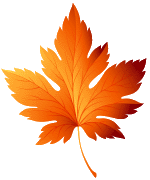 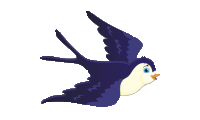 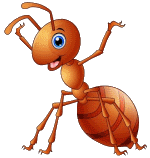 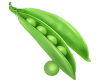 